PsikoLojik Danışma ve RehberLik Hizmeti Nedir?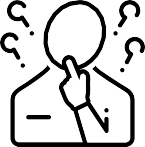 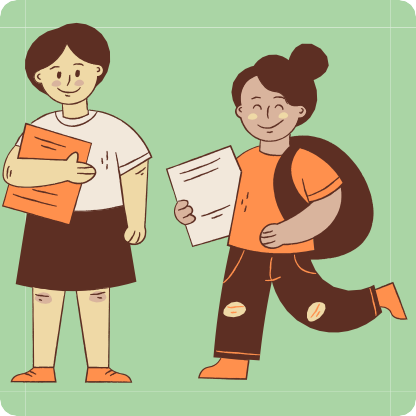 Öğrencilerin psikolojik, sosyal, duygusal ve akademik gelişimlerini takip ederken, gelişim süreci içinde karşılaşacakları güçlükleri problem haline gelmeden çözmelerine yardımcı olmak amacıyla verilen profesyonel bir hizmettir.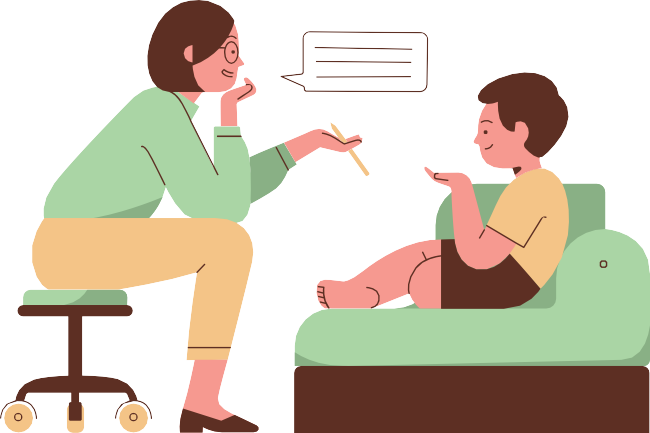 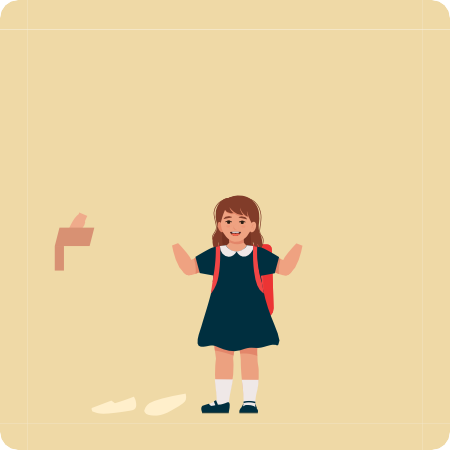 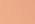 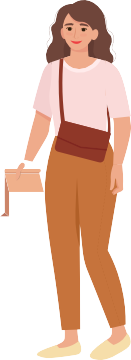 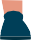 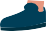 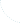 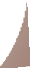 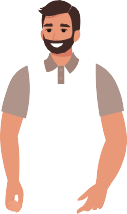 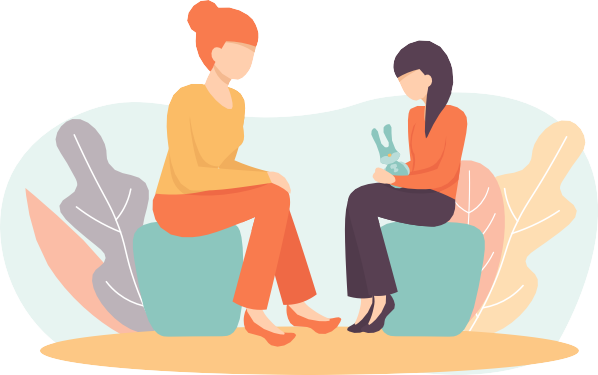 REHBERLİK SERVİSİNİN TEMEL PRENSİPLER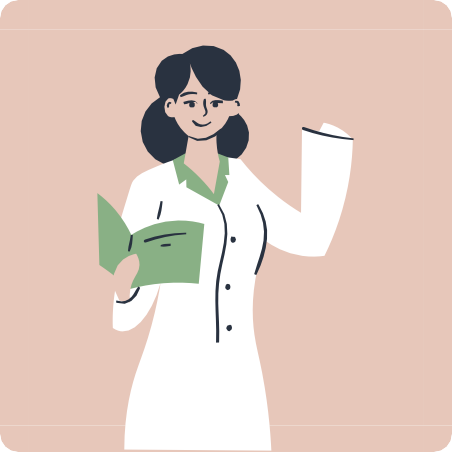 Gizlilik Gönüllülük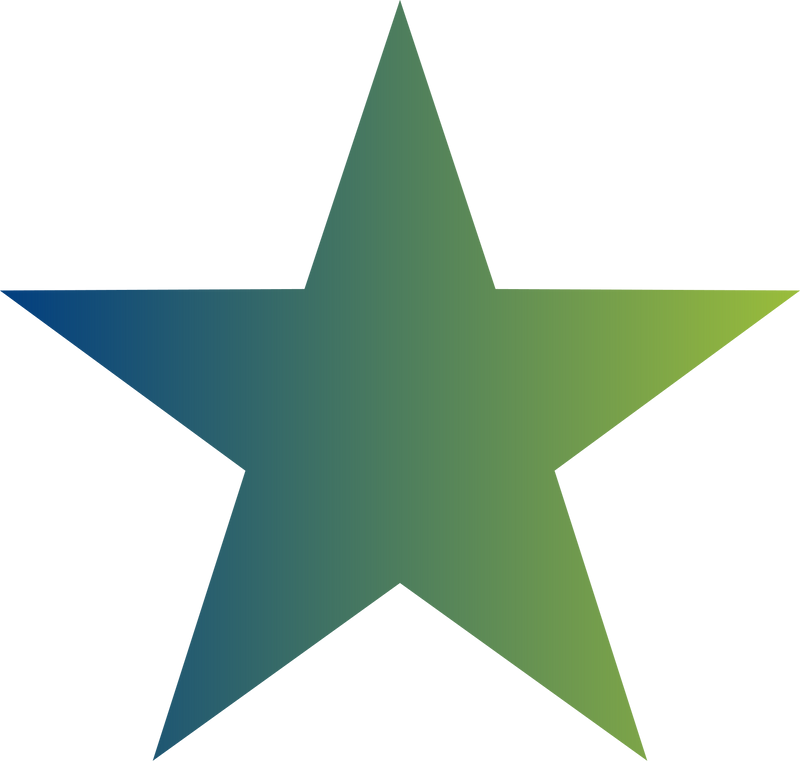 Koşulsuz Kabul Saygı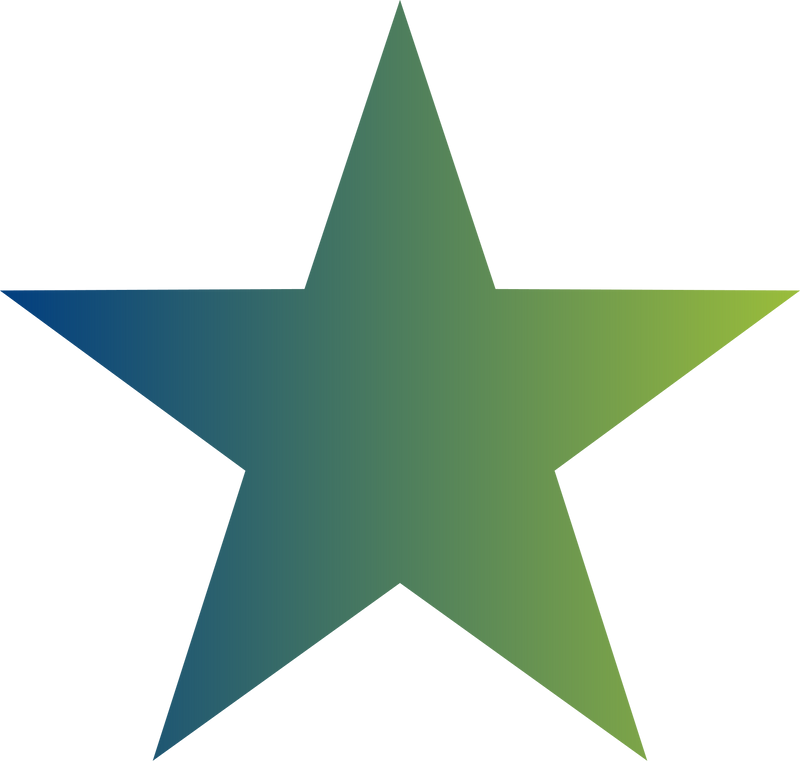 Rehberlik Servisi Hangi Konularda Hizmet Verir?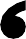 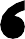 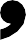 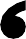 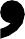 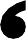 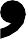 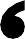 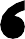 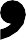 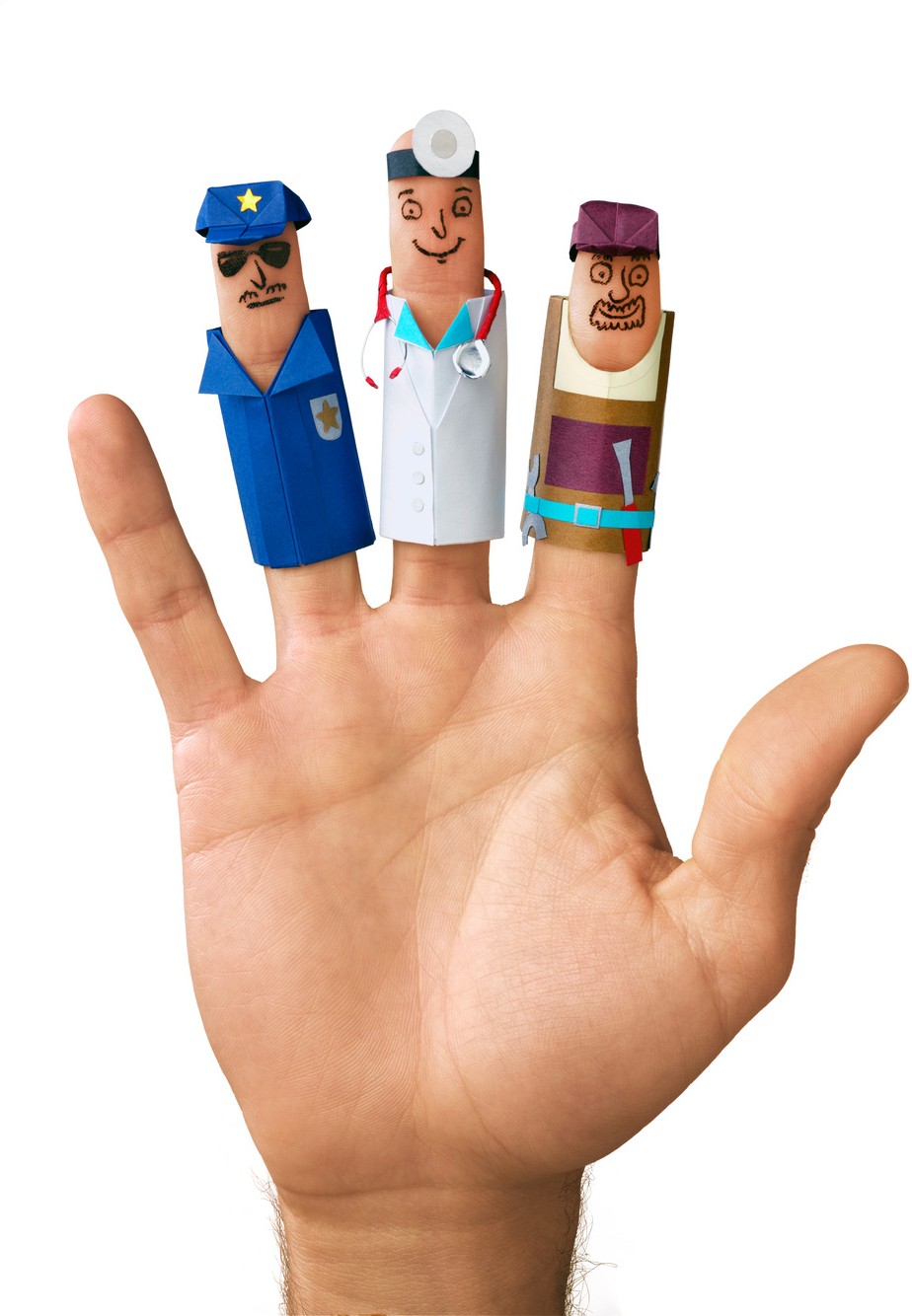 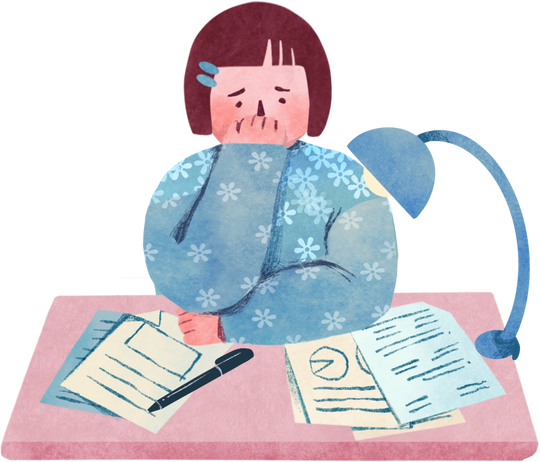 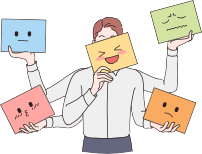 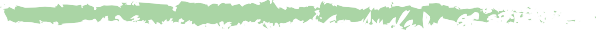 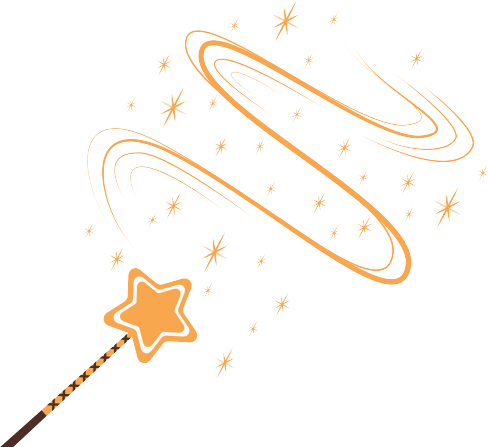 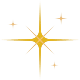 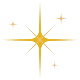 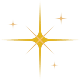 Kişisel Rehberlik Öfke kontrolü Akran zorbalığıOlumlu davranış geliştirme Duygu kontrolüAile ilişkileri Mahremiyet eğitimiBilinçli teknoloji kullanımı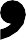 Eğitsel Rehberlik Verimli ders çalışma Dikkat geliştirme çalışmalarıÖz disiplin geliştirme Zaman yönetimiMesleki Rehberlik Meslek tanıtımıİlgi, değer, yetenek ve kişilik özellikleri ilişkisi Meslek sahibi olmanın önemiRehberlik Servisi Hizmeti Ne Değildir?Sadece "sorunlu" öğrenciye verilen hizmet değildir. tüm öğrencilere yöneliktir.Öğrencinin problemini çözmez, problem çözme becerileri kazandırmayı hedefler.Öğrenci yerine karar veren bir merci değildir. Doğru kararı vermesine yardım etme sürecidir.Disiplin sağlama yeri değildir.Her türlü sorunu çözecek sihirli bir güce sahip değildir. İstenilen düzelmenin olması için karşılıklı işbirliği ve çaba gerekmektedir.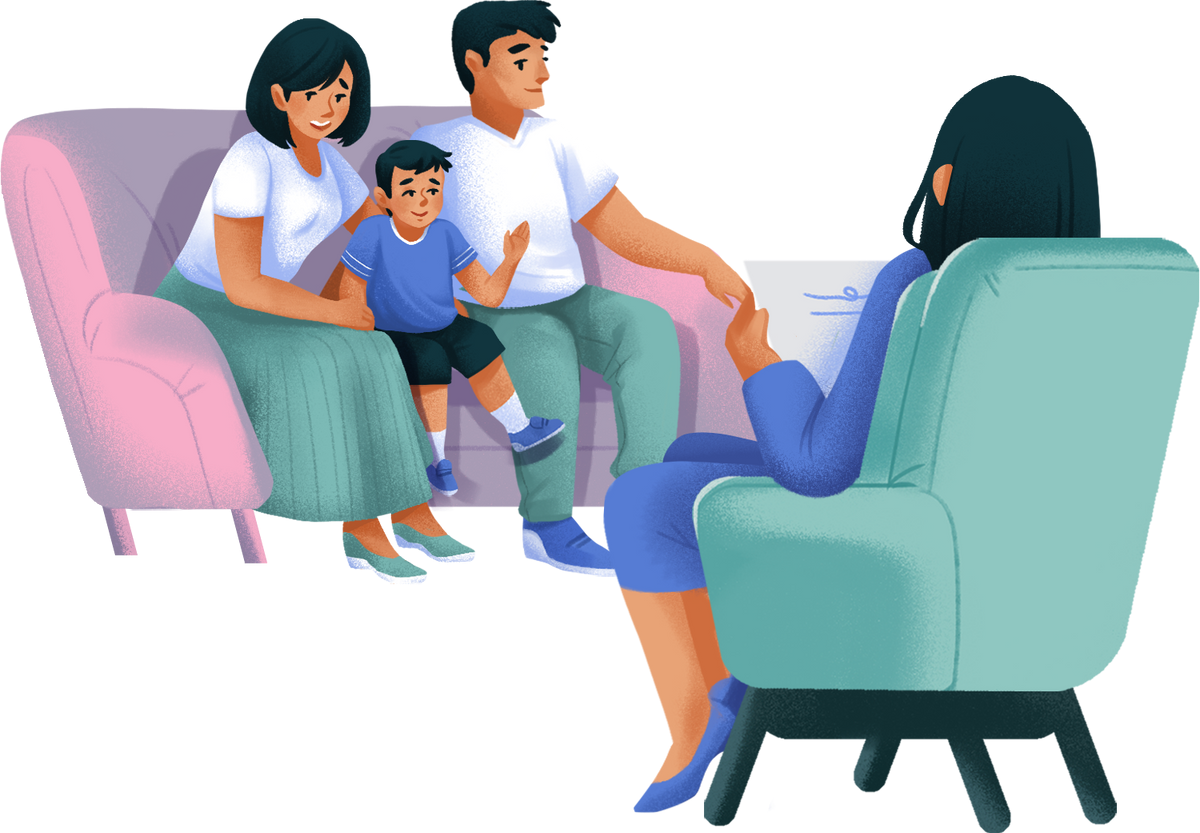 Veli Olarak Rehberlik Servisi İle Nasıl Görüşme Sağlarım?Rehberlik servisinde görüşmelerimiz hafta içi 08.50 -14.50 arasında yapılmaktadır.Rehberlik servisimizin çalışmalarının daha verimli olmasını sağlamak amacıyla randevu sistemi ile çalışılmaktadır.Görüşmek istediğinizde sınıf öğretmeniniz aracılığıyla ya da bizzat rehberlik servisinden randevu alabilirsiniz.